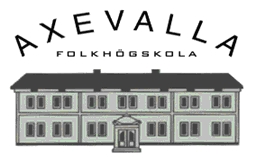 Kursplan år 2022				Ämne/kurs: Fördjupningskurs för kontakttolkar i Rättspsykiatri – ”Psykiatrin tillämpning inom rättsväsendet”Ämnesansvarig: Peter WieslerTid och omfattning: 40 undervisningstimmar varav 10 timmar terminologi/språkhandledningInnehåll/centrala begrepp: Rättspsykiatri – ”Psykiatrins tillämpning inom rättsväsendet”Som tolk hör vi talas som §7-undersökning och rättspsykiatrisk undersökning. Vi kanske har tolkat på ”rättspsyk”.Nu är det dags att reda ut begreppen. Vi går även igenom riskutredningar som är ett stort område inom rättspsykiatrin.Som grund för rättspsykiatrin belyses även de olika psykiatriska diagnoserna som är aktuella.Allt för att vi som tolkar ska stå bättre rustade när vi tolkar i sådana situationerFörmågemål/förväntade lärresultatSyftet är att ge verksamma tolkar fördjupade kunskaper psykiatrins tillämpning inom rättsväsendet och öka deras kompetens att tolka inom området   